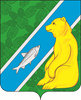 О гарантиях и компенсациях для лиц,работающих в организациях, финансируемых из местного бюджетаРуководствуясь Трудовым кодексом Российской Федерации, Законом РФ от 19.02.1993 № 4520-1 «О государственных гарантиях и компенсациях для лиц, работающих и проживающих в районах Крайнего Севера и приравненных к ним местностях», Законом Ханты-Мансийского автономного округа - Югры от 09.12.2004 № 76-оз «О гарантиях и компенсациях для лиц, проживающих в Ханты-Мансийском автономном округе - Югре, работающих в организациях, финансируемых из бюджета автономного округа»,  руководствуясь Уставом городского поселения Андра, Совет депутатов городского поселения Андра решил:1. Установить Гарантии и компенсации для лиц, работающих в организациях, финансируемых из местного бюджета, согласно приложению.2. Признать утратившими силу решения Совета депутатов городского поселения Андра:- от 03.09.2018 № 33 «О гарантиях и компенсациях для лиц, работающих в организациях, финансируемых из местного бюджета»;- 29.04.2019 № 14 «О внесении изменений в решение Совета депутатов городского поселения Андра от 03.09.2018 № 33».3. Решение вступает в силу после его официального обнародования.4. Обнародовать настоящее решение посредством размещения в информационно – телекоммуникационной сети «Интернет», на официальном сайте администрации муниципального образования городское поселение Андра по адресу www.andra-mo.ru, а также разместить на информационных стендах администрации городского поселения Андра.5. Контроль за выполнением решения возложить на председателя Совета депутатов городского поселения Андра.20.02.2020 № 8- 2020 «С-4»Приложение к решению Совета депутатов городского поселения Андра от «20» февраля 2020 г. № 8Гарантии и компенсации для лиц, работающих в организациях,финансируемых из местного бюджетаНастоящие гарантии и компенсации устанавливается для лиц, проживающих на территории муниципального образования городское поселение Андра, состоящих в трудовых отношениях в организациях, финансируемых из местного бюджета, а также лиц, получающих компенсации за счет средств местного бюджета.Основные понятия.Организации, финансируемые из местного бюджета (работодатели) – органы местного самоуправления муниципального образования городское поселение Андра, муниципальные учреждения поселения.Лица, работающие в организациях, финансируемых из местного бюджета, - лица, проживающие на территории муниципального образования городское поселение Андра, заключившие трудовые договоры с организациями, финансируемыми из местного бюджета, указанными в абзаце первом настоящей статьи.Районный коэффициент к заработной плате.Лицам, работающим в организациях, финансируемых из местного бюджета, при исчислении заработной платы устанавливается районный коэффициент в размере 1,7.Процентная надбавка к заработной плате.Лицам, работающим в организациях, финансируемых из местного бюджета, выплачивается процентная надбавка к заработной плате за стаж работы в районах Крайнего Севера и приравненных к ним местностях (далее - процентная надбавка) в соответствии с действующим законодательством. Максимальный размер процентной надбавки не должен превышать 50% заработной платы.Молодежи (лицам в возрасте до 30 лет), прожившей в районах Крайнего Севера и приравненных к ним местностях в совокупности не менее пяти лет, процентная надбавка к заработной плате выплачивается в полном размере с первого дня работы в организациях, финансируемых из местного бюджета.Компенсация расходов на оплату стоимости проезда и провоза багажа к месту использования отпуска и обратно.1. Лица, работающие в организациях, финансируемых из местного бюджета, имеют право на оплачиваемый один раз в два года за счет средств работодателя (организации, финансируемой из местного бюджета) проезд к месту использования отпуска и обратно в пределах территории Российской Федерации любым видом транспорта, в том числе личным (за исключением такси), а также на оплату стоимости провоза багажа весом до .1.1 Право на компенсацию указанных расходов возникает у работника одновременно с правом на получение ежегодного оплачиваемого отпуска за первый год работы в данной организации. Право на оплату стоимости проезда и провоза багажа у неработающих членов семьи работника возникает одновременно с возникновением такого права у работника.1.2. Право на компенсацию указанных расходов у лиц, находящихся в отпусках по беременности и родам, отпусках по уходу за ребенком, числящихся в списочном составе организации и состоящих в трудовых отношениях, возникает одновременно с правом на получение ежегодного оплачиваемого отпуска за первый год работы в данной организации. Данные лица имеют право на оплату стоимости проезда к месту использования отпуска и обратно один раз в два года независимо от оформления ежегодного оплачиваемого отпуска.Компенсация указанных расходов более одного раза в текущем году не производиться. 1.3. В случае, если дню начала отпуска предшествуют или непосредственно за днем окончания отпуска следуют выходные (нерабочие праздничные) дни, дни отпуска без сохранения заработной платы и отпуска по беременности и родам, отпуска по уходу за ребенком, а также дни отдыха за работу в выходные и (или) нерабочие праздничные дни, то работник вправе уехать или вернуться в вышеуказанные дни, не утрачивая права на оплату стоимости проезда к месту отдыха и обратно и провоза багажа. Выезд работника к месту использования отпуска может осуществляться по окончании рабочего дня (смены), предшествующего дню отпуска в настоящем пункте дням отдыха и выходным дням.Возвращение работника из места использования отпуска к месту жительства может осуществляться в день выхода на работу из отпуска до начала рабочего дня (смены).1.4. Компенсация указанных расходов производиться также при нахождении работника в отпуске без сохранения заработной платы, а также если работнику предоставлены дни отдыха за работу в выходные и (или) нерабочие праздничные дни. 1.5. Лица, поступающие на работу в организации, финансируемые из местного бюджета, обязаны предоставить справку с прежнего места работы об использовании (неиспользовании) за последние два года права на оплачиваемый один раз в два года за счет работодателя проезд к месту использования отпуска и обратно. Лицам, указанным в настоящем пункте, а также неработающим членам их семей, право на оплачиваемый один раз в два года за счет средств работодателя проезд к месту использования указанными лицами отпуска и обратно предоставляется с учетом использования данного права на прежнем месте работы. 1.6. Расходы, подлежащие компенсации, включают в себя:1) оплату стоимости проезда к месту использования отпуска работника и обратно к месту жительства - в размере фактических расходов, подтвержденных проездными документами (включая оплату услуг по бронированию и оформлению проездных документов, предоставление в поездах постельных принадлежностей, а также оплату стоимости авиационных горюче-смазочных материалов (топливного сбора), иных сборов), но не выше стоимости проезда:- железнодорожным транспортом - в купейном вагоне скорого фирменного поезда, кроме вагонов повышенной комфортности;- водным транспортом - в каюте V группы морского судна регулярных транспортных линий и линий с комплексным обслуживанием пассажиров, в каюте II категории речного судна всех линий сообщения, в каюте I категории судна паромной переправы;- воздушным транспортом - в салоне экономического класса;- автомобильным транспортом - в автомобильном транспорте общего пользования (кроме такси), при его отсутствии - в автобусах с мягкими откидными сиденьями; 2) оплату стоимости проезда транспортом общего пользования (кроме такси), а также оплату стоимости проезда личным транспортом в соответствии с пунктом 2 настоящей статьи от места жительства или от места отдыха к железнодорожной станции, пристани, аэропорту и автовокзалу при наличии документов (билетов), подтверждающих расходы; 3) оплату стоимости провоза багажа весом не более  на работника и  на каждого неработающего члена семьи независимо от количества багажа, разрешенного для бесплатного провоза по билету на тот вид транспорта, которым следует работник и неработающие члены его семьи, в размере документально подтвержденных расходов.Расходы на оплату услуг по доставке билетов, а также сбора за сделанные по инициативе работника и (или) неработающих членов его семьи проездные документы (билеты) возмещению не подлежат, за исключение случаев досрочного отзыва работника из отпуска. Расходы на добровольное личное страхование от несчастных случаев на воздушном, железнодорожном, морском, внутреннем водном и автомобильном транспорте возмещению не подлежат. 1.7. В случае если представленные работником документы подтверждают произведенные расходы на проезд по более высокой категории проезда, чем установлено пунктом 1.6 настоящей статьи, компенсация расходов производится на основании справки о стоимости проезда на дату приобретения билета в соответствии с установленными категориями проезда, выданной работнику (неработающим членам его семьи) организацией, осуществляющей продажу проездных и перевозочных документов (билетов), исходя из тарифов транспортной организации, осуществляющей перевозку. Расходы на получение указанной справки компенсации не подлежат. 1.8. В случае, если работник проводит отпуск в нескольких местах, то компенсируется стоимость проезда только к одному из этих мест (по выбору работника) а также стоимость обратного проезда от того же места к месту жительства по фактическим расходам (при условии проезда по кратчайшему маршруту следования) или на основании справки о стоимости проезда в соответствии с установленными категориями проезда, выданной организацией, осуществляющей продажу проездных и перевозочных документов(билетов), но не более фактически произведенных расходов. При этом кратчайшим маршрутом следования признается наименьшее расстояние от места жительства работника до места использования отпуска, включая промежуточные пункты следования, находящиеся последовательно в направлении от места жительства работника к месту использования отпуска и обратно по существующей транспортной схеме.1.9. В случае отсутствия прямого маршрута к месту проведения отпуска и обратно работодатель компенсирует работнику стоимость проезда по всем пунктам следования, независимо от времени нахождения в промежуточном пункте следования. 1.10. В случае использования работником отпуска за пределами Российской Федерации, в том числе по договору о реализации туристического продукта (далее также – туристический договор), производиться компенсация расходов на оплату стоимости проезда железнодорожным, воздушным, морским, речным автомобильным транспортом до ближайших к месту пересечения государственной границы Российской Федерации железнодорожной станции, аэропорта, морского (речного) порта, автостанции с учетом требований, установленных настоящей статьей.1.11. При использовании отпуска за пределами Российской Федерации для компенсации расходов работником также предоставляется копия заграничного паспорта (при предъявлении оригинала) с отметкой органа пограничного контроля (пункта пропуска) о месте пересечения государственной границы Российской Федерации. 1.12. Возмещению при следовании за пределы Российской Федерации воздушным транспортом без посадки в ближайшем к месту пересечения государственной границы Российской Федерации аэропорту подлежит процентная часть стоимости воздушной перевозки, соответствующая процентному отношению ортодромии по Российской Федерации к общей ортодромии.Возмещение процентной ставки стоимости воздушной перевозки, указанной в абзаце первом настоящего пункта, осуществляется на основании справки транспортной организации, осуществляющей перевозку, о стоимости воздушной перевозки по территории Российской Федерации, включенной в стоимость перевозочного документа (авиабилета).При непредставлении работником справки, указанной в абзаце втором настоящего пункта, для возмещения процентной части стоимости воздушной перевозки работодателем используется процентные значения ортодромии по Российской Федерации к общей ортодромии применительно к указанным в перевозочном документе (авиабилета) аэропортам вылета и прилета, согласно Постановлению Думы ХМАО – Югры от 01.03.2010 № 4676 «Об утверждении официального толкования отдельных норм Закона ХМАО – Югры «О гарантиях и компенсациях для лиц, проживающих в Ханты – Мансийском автономном округе – Югре, работающих в государственных органах и государственных учреждениях Ханты – Мансийского округа – Югры». При отсутствии необходимого процентного значения ортодромии по Российской Федерации к общей ортодромии работодателем используется следующие процентные значения отношения ортодромии по Российской Федерации к общей ортодромии:- от международного аэропорта Российской Федерации, являющейся ближайшим к международному аэропорту Российской Федерации, из которого осуществлен вылет, до зарубежного аэропорта, в котором совершена посадка;- от международного аэропорта Российской Федерации, из которого осуществлен вылет, до зарубежного аэропорта являющейся ближайшим к зарубежному аэропорту, в котором совершена посадка; При отсутствии в перевозочном документе (авиабилете) стоимости воздушной перевозки компенсация процентной части стоимости такой перевозки осуществляется в порядке, установленном настоящим пунктом, на основании справки о стоимости воздушной перевозки, выданной организацией, осуществляющей продажу проездных и перевозочных документов (билетов), а в случае, если стоимость воздушной перевозки включена в стоимость туристической путевки, - на основании справки или иного документа (счета на оплату стоимости проезда или других документов) туристической организации, заключившей с работником туристический договор, о стоимости воздушной перевозки в общей стоимости договора и документа, подтверждающего оплату туристических услуг.1.13. Письменное заявление о выплате средств для предварительной компенсации расходов на оплату стоимости проезда работника и (или) неработающих членов его семьи и провоза багажа к месту использования отпуска и обратно представляется работником не позднее чем за две недели до начала отпуска. В заявлении указывается: 1) фамилии, имена, отчества неработающих членов семьи работника, имеющих право на компенсацию расходов, с приложением копий документов, подтверждающих степень родства (свидетельство о заключении брака, рождения, об усыновлении (удочерении), установлении отцовства или о перемене фамилии), а также копии документов, указанных в пункте 3.1. настоящей статьи;2) даты рождения несовершеннолетних детей работника;3) место использования отпуска работника и (или) неработающих членов его семьи;4) виды транспортных средств, которыми предполагается воспользоваться;5) маршрут следования;6) примерная стоимость проезда, которая рассчитывается на основании представленных копий проездных документов или справки о стоимости проезда организации, осуществляющей продажу проездных документов (билетов), либо справки или иного документа (счета на оплату стоимости проезда или других документов) туристической организации, заключившей с работником туристический договор, о стоимости проезда в общей стоимости договора о реализации туристического продукта с приложением копии туристического договора в случае, когда стоимость проезда включена в стоимость договора о реализации туристического продукта.1.14. В случае, если выплаты средств для предварительной компенсации расходов на оплату стоимости проезда и провоза багажа к месту использования отпуска и обратно не требуется, письменное заявление для компенсации указанных расходов предоставляется работником не позднее 31 декабря года, в котором осуществлен проезд.2. Оплата стоимости проезда работника личным транспортом к месту использования отпуска и обратно производится по наименьшей стоимости проезда кратчайшим путем.2.1. Под личным транспортом работника понимается принадлежащие на праве собственности ему или членам его семьи (супруге, детям, родителям) транспортные средства, отнесенные к категории «А» и «В» в соответствии с федеральным законодательством.2.2. При определении кратчайшего пути к месту следования и обратно учитывается существующая транспортная схема. Кратчайшим путем признается наименьшее расстояние от места жительства работника до места использования отпуска и обратно по существующей транспортной схеме. 2.3. Оплате подлежит стоимость проезда работника, а также неработающих членов его семьи в порядке, установленном пунктом 4 статьи 4 настоящих Гарантий и компенсаций, личным транспортом к месту использования отпуска и обратно на основании отметки в маршрутном листе, получаемом в администрации городского поселения Андра, или других документов, подтверждающих нахождение в пункте отдыха. Оплата стоимости проезда производится по кратчайшему маршруту при предъявлении квитанций об оплате сборов за проезд по платным автотрассам, за провоз транспортного средства на железнодорожной платформе или пароме (при отсутствии дорог общего пользования), кассовых чеков автозаправочных станций в соответствии с нормами расхода топлива соответствующей марки транспортного средства, утвержденными Министерством транспорта Российской Федерации. В случае отсутствия сведений о нормах расхода топлива соответствующей марки транспортного средства в правовых актах Министерства транспорта Российской Федерации оплата стоимости проезда производится в соответствии с данными о расходе топлива, указанными в инструкции по эксплуатации транспортного средства, либо на основании данных о расходе топлива соответствующей марки транспортного средства смешанного цикла, представленных официальными дилерами производителей транспортных средств.2.4. Оплата стоимости проезда работника личным транспортом к месту использования отпуска и обратно производится в случае проезда на транспортном средстве, принадлежащем работнику или членам семьи (супругу, детям, родителям), при представлении следующих подтверждающих документов:1) маршрутный лист, получаемый в администрации городского поселения Андра, в котором должны быть отметки о прибытии в место проведения отпуска и выбытии из места проведения отпуска (либо государственной границы РФ), или другие документы, подтверждающие нахождение в пункте отдыха;2) копии свидетельства о регистрации или паспорта транспортного средства, подтверждающие право собственности на транспортное средство работника или членов его семьи (супруга, детей, родителей);3) квитанции об оплате сборов за проезд по платным автотрассам, кассовые чеки автозаправочных станций отметка органа пограничного контроля (пункта пропуска) о месте пересечения в соответствии с нормами расхода топлива соответствующей марки транспортного средства.2.5. Компенсация расходов по оплате одновременного проезда на личном транспорте работника и членов его семьи предоставляется только одному из супругов по их выбору. Для получения соответствующей компенсации, работник предоставляет работодателю документ, подтверждающий отсутствие оплаты супруга проезда на личном транспорте членов его семьи.2.6. В случае, если при следовании работника личным транспортом к месту использования отпуска и обратно автомобильное сообщение между соответствующими населенными пунктами отсутствует, оплата производится по платежным документам о стоимости перевозки принадлежащего работнику или членам семьи транспортного средства на железнодорожной платформе или пароме.При отсутствии документов, подтверждающих оплату грузоперевозки транспортного средства, расходы по транспортировке транспортного средства компенсации не подлежат.2.7. При проведении отпуска за пределами территории Российской Федерации возмещение расходов по проезду к месту использования отпуска и обратно производиться в размере стоимости проезда до пограничного пункта (пункта пропуска), в котором сделана отметка о месте пересечения государственной границы Российской Федерации.3. Работодатели также оплачивают стоимость проезда к месту использования отпуска и обратно и провоза багажа неработающим членам семьи работника (неработающему супругу, несовершеннолетним детям до 18 лет, а также детям, не достигшим возраста 23 лет, обучающимся на дневных отделениях в профессиональных образовательных организациях и образовательных организациях высшего образования) независимо от времени использования отпуска.3.1. Неработающими членами семьи признаются:1) неработающий супруг работника. При этом документами, удостоверяющими трудоустройство, являются трудовая книжка, справка из Федеральной налоговой службы, свидетельствующая об отсутствии регистрации гражданина в качестве индивидуального предпринимателя. В случае отсутствия у супруга работника трудовой книжки работником предоставляется справка, выданная на имя супруга работника территориальным органом Пенсионного фонда Российской Федерации, об уплате страховых взносов на обязательное пенсионное страхование, подтверждающая наличие или отсутствие трудовой деятельности супруга работника;2) несовершеннолетние дети до 18 лет, а также несовершеннолетние дети, в отношении которых работник (супруг работника) назначен опекуном или попечителем; 3) дети, не достигшие возраста 23 лет, а также лица из числа детей-сирот и детей, оставшихся без попечения родителей, в отношении которых работник (супруг работника) исполнял обязанности опекуна или попечителя и прекратил исполнять данные обязанности в связи с достижением ребенком 18 лет, обучающиеся на дневных отделениях учреждений высшего или среднего профессионального образования, независимо от места проживания детей (лиц из числа детей-сирот и детей, оставшихся без попечения родителей) и места расположения вышеуказанных учебных заведений. При этом документом, подтверждающим факт обучения, является справка из учреждения высшего или среднего профессионального образования. Студенты указанных организаций первого года обучения предоставляют справки с указание даты зачисления в профессиональные образовательные организации и образовательные организации высшего образования.3.2. Неработающим членам семьи работника за счет работодателя оплачивается стоимость проезда к месту использования отпуска и обратно и стоимость провоза багажа также в случае, если место использования отпуска работника и место использования отпуска неработающих членов его семьи не совпадают. 3.3. Оплата стоимости проезда неработающих членов семьи работника к месту проведения отпуска и обратно производится также в случаях:1) если отпуск работника оформлен в одном календарном году, а неработающие члены семьи работника уезжают к месту отдыха в другом календарном году того же льготного периода;2) если работник, оформив отпуск в льготном периоде соответствующим нормативным актом, не выезжает в отпуск, а неработающие члены семьи выезжают к месту отдыха.3.4. Для возмещения расходов по проезду необязательна регистрация по одному месту жительства работника и неработающих членов его семьи, указанных в подпунктах 2 и 3 пункта 3.1 настоящей статьи.Возмещение расходов по проезду осуществляется неработающим супругам работников, проживающим на территории муниципального образования городское поселение Андра. 3.5. В случае поездки воздушным транспортом чартерным рейсом детей работника, не достигших возраста 12 лет, при наличии справки о равной стоимости авиабилетов взрослого пассажира и ребенка оплата стоимости проезда к месту отдыха и обратно производится в размере 100 процентов стоимости авиабилета взрослого пассажира.3.6. Компенсация расходов на оплату стоимости проезда воздушным транспортом к месту использования отпуска и обратно несопровождаемых детей работника в возрасте от 2 до 12 лет под наблюдением перевозчика осуществляется с учетом требований, установленных абзацем четвертым подпункта 1 пункта 1.6 настоящей статьи, на основании справки организации, осуществляющей продажу проездных и перевозочных документов (билетов), о стоимости проезда детей до 12 лет без услуги наблюдения перевозчиком, но не более фактически произведенных расходов.3.7. В случае, если оба родителя ребенка являются работниками одной организации, у каждого из родителей в одном календарном году имеется право на компенсацию расходов по проезду их ребенка использования отпуска и обратно вне зависимости от использования указанного права одним из родителей в данном календарном году.4. Оплата стоимости проезда к месту использования отпуска и обратно работника администрации городского поселения Андра и неработающих членов его семьи производится не менее чем за три рабочих дня до отъезда работника в отпуск исходя из примерной стоимости проезда. Окончательный расчет производится по возвращении из отпуска на основании представленных билетов или других документов.4.1. Компенсация расходов производится организацией исходя из примерной стоимости проезда на основании представленного работником заявления не позднее чем за три рабочих дня до отъезда работника в отпуск.4.2. Для окончательного расчета в случае выплаты работнику средств для предварительной компенсации расходов на оплату стоимости проезда и провоза багажа к месту использования отпуска и обратно работник обязан в течение трех рабочих дней с даты выхода на работу из отпуска представить авансовый отчет о произведенных расходах с приложением подлинников проездных и перевозочных документов (билетов, посадочных талонов, багажных квитанций, других транспортных документов), подтверждающих расходы работника и неработающих членов его семьи. В случаях, предусмотренных настоящей статьей, работником представляются справка о стоимости проезда, выданная организацией, осуществляющей продажу проездных и перевозочных документов (билетов), справка или иной документ (счет на оплату стоимости проезда или другие документы) туристской организации, заключившей с работником туристский договор, о стоимости проезда в общей стоимости договора о реализации туристского продукта с приложением копии туристского договора и копии документа, подтверждающего оплату туристских услуг, справка, выданная транспортной организацией, осуществляющей перевозку, о стоимости воздушной перевозки по территории Российской Федерации, включенной в стоимость перевозочного документа (авиабилета), копия заграничного паспорта (при предъявлении оригинала) с отметкой органа пограничного контроля (пункта пропуска) о месте пересечения государственной границы Российской Федерации, справка организации, осуществляющей продажу проездных и перевозочных документов (билетов), о стоимости проезда детей до 12 лет без услуги наблюдения перевозчиком.В случае, если выплата работнику средств для предварительной компенсации расходов на оплату стоимости проезда и провоза багажа к месту использования отпуска и обратно не осуществлялась, окончательный расчет производится на основании авансового отчета работника о произведенных расходах, представленного им не позднее 31 декабря года, в котором осуществлен проезд, с приложением документов, указанных в абзаце первом настоящего пункта.Для окончательного расчета лица, находящиеся в отпусках по беременности и родам, отпусках  уходу за ребенком, числящиеся в списочном составе органа местного самоуправления Октябрьского района, муниципального учреждения Октябрьского района и состоящие в трудовых отношениях, обязаны в течение трех рабочих дней с даты прибытия в место проживания из места отдыха представить авансовый отчет о произведенных расходах с приложением документов, указанных в абзаце первом настоящего пункта.Если стоимость проездных документов (с учетом взимаемых при продаже проездных документов обязательных платежей) указана в иностранной валюте, то компенсация расходов производится исходя из курса валюты, установленного Центральным банком России на день приобретения указанных документов.В случае утраты посадочного талона представляются:- при авиаперелете по территории Российской Федерации - справка транспортной организации, подтверждающая перелет;- при авиаперелете за пределы Российской Федерации - копия заграничного паспорта с отметкой органа пограничного контроля (пункта пропуска) о месте пересечения государственной границы Российской Федерации.Окончательный расчет производится по возвращении работника из отпуска на основании представленных билетов или других документов, указанных в настоящей статье. 4.3. При приобретении работником авиабилета, оформленного в бездокументарной форме (электронный авиабилет), железнодорожного билета, оформленного в бездокументарной форме (электронный железнодорожный билет), в содержании которых указана стоимость перевозки, представление документов, подтверждающих факт оплаты электронного авиабилета (железнодорожного билета), не требуется.При этом подтверждающими документами являются:- при проезде воздушным транспортом - распечатка электронного пассажирского билета в гражданской авиации - сформированная автоматизированной информационной системой оформления воздушных перевозок маршрут/квитанция электронного авиабилета на бумажном носителе, в которой указана стоимость перелета, а также посадочный талон, подтверждающий перелет подотчетного лица по указанному в электронном авиабилете маршруту;- при проезде железнодорожным транспортом - распечатка электронного билета на железнодорожном транспорте - контрольный купон электронного проездного документа (билета) (выписка из автоматизированной системы управления пассажирскими перевозками на железнодорожном транспорте).При приобретении работником авиабилета, оформленного в бездокументарной форме (электронный авиабилет), железнодорожного билета, оформленного в бездокументарной форме (электронный железнодорожный билет), в содержании которых не указана стоимость перевозки, кроме вышеуказанных подтверждающих документов также представляется один из следующих документов:- чек контрольно-кассовой техники или другой документ, подтверждающий произведенную оплату перевозки, оформленный на утвержденном бланке строгой отчетности (при оплате наличными денежными средствами);- слип, чек электронного терминала при проведении операции с использованием банковской карты;- подтверждение проведенной операции по оплате электронного авиабилета кредитным учреждением, в котором открыт банковский счет, предусматривающий совершение операций с использованием банковской карты (при оплате банковской картой через веб-сайты) или путем перечисления денежных средств по распоряжению подотчетного лица самим кредитным учреждением;- справка организации, осуществляющей продажу проездных и перевозочных документов (билетов), о стоимости проезда в случае, предусмотренном пунктом 1.12 настоящей статьи.При проведении операций с использованием банковской карты, держателем которой является супруг (супруга) подотчетного лица, слипы и чеки электронных терминалов с указанной банковской карты являются подтверждением расходов подотчетного лица.При проведении операций с использованием банковских карт, держателем которых не является подотчетное лицо, а также супруг (супруга) подотчетного лица, слипы и чеки электронных терминалов с указанных банковских карт являются подтверждением расходов подотчетного лица при наличии доверенности в простой письменной форме, подтверждающей оплату третьим лицом по поручению и за счет работника.При непредставлении распечатки электронного авиабилета (железнодорожного билета), подтверждающих документов, указанных в настоящем пункте, компенсация расходов на оплату стоимости проезда и провоза багажа к месту использования отпуска и обратно производится в соответствии с пунктом 7 настоящей статьи. 4.4. Работник в течение двух недель после представления авансового отчета обязан в полном объеме возвратить средства, выплаченные ему в качестве предварительной компенсации расходов, в случае, если он не воспользовался ими в целях проезда к месту использования отпуска и обратно, или возвратить разницу в случае превышения авансовой суммы над фактическими расходами.5. Выплаты, предусмотренные настоящей статьей, являются целевыми и не суммируются в случае, если работник своевременно не воспользовался своим правом на оплату стоимости проезда к месту использования отпуска и обратно и провоза багажа.Вышеуказанные выплаты осуществляются только на покрытие расходов по оплате стоимости проезда к месту использования отпуска и обратно и провоза багажа. В случае, если работник своевременно не воспользовался правом на оплату стоимости проезда к месту использования отпуска и обратно и провоза багажа, он может воспользоваться данным правом в порядке, предусмотренном пунктом 10 настоящей статьи.6. Гарантии и компенсации, предусмотренные настоящей статьей, предоставляются работнику организации только по основному месту работы. 7. При утрате проездных документов, но при наличии документов, подтверждающих проведение отпуска в другой местности, оплата стоимости проезда производится по стоимости проезда на железнодорожном транспорте кратчайшим путем в плацкартном вагоне. В случае отсутствия железнодорожного транспорта - не свыше тарифов, предусмотренных для перевозок речным, автомобильным, авиационным транспортом, по наименьшей стоимости проезда.8. При утрате проездных документов компенсация расходов производится при документальном подтверждении пребывания работника и неработающих членов его семьи в месте использования отпуска (при наличии документов, подтверждающих пребывание в гостинице, санатории, доме отдыха, пансионате, кемпинге, на туристической базе, в ином подобном учреждении или удостоверяющих регистрацию по месту пребывания, а также при нотариальном удостоверении факта нахождения в определенном месте) на основании справки организации, осуществляющей продажу проездных и перевозочных документов (билетов), о стоимости проезда по кратчайшему маршруту следования к месту использования отпуска и обратно в размере минимальной стоимости проезда:1) при наличии железнодорожного сообщения - по тарифу плацкартного вагона пассажирского поезда;2) при наличии только воздушного сообщения - по тарифу на перевозку воздушным транспортом в салоне экономического класса;3) при наличии только морского или речного сообщения - по тарифу каюты X группы морского судна регулярных транспортных линий и линий с комплексным обслуживанием пассажиров, каюты III категории речного судна всех линий сообщения;4) при наличии только автомобильного сообщения - по тарифу автобуса общего типа.9. В случае отсутствия в месте жительства работника железнодорожного сообщения, при наличии воздушного, автомобильного или водного сообщения от места жительства работника до железнодорожных станций, компенсация расходов на оплату стоимости проезда и провоза багажа к месту использования отпуска и обратно производится с учетом стоимости проезда воздушным, автомобильным или водным транспортом от места жительства работника до ближайшей железнодорожной станции.10. Если работник своевременно не воспользовался правом на оплату стоимости проезда и провоза багажа к месту использования отпуска и обратно за первый и второй годы работы, учитывая, что период, в котором у работника возникает право на компенсацию указанных расходов, составляет два года, в дальнейшем у работника возникает данное право в третьем году работы за второй и третий годы работы в данной организации, за четвертый и пятый годы - начиная с четвертого года работы и так далее.11. По желанию работника вместе с оплачиваемым отпуском один раз в два года предоставляется отпуск без сохранения заработной платы на срок, необходимый для проезда к месту использования отпуска и обратно.5. Гарантии и компенсации расходов, связанных с переездом1. Лицам, заключившим трудовые договоры о работе в организациях, финансируемых из местного бюджета и прибывшим в соответствии с этими договорами из других регионов Российской Федерации, за счет средств работодателя (организации, финансируемой из местного бюджета) предоставляются следующие гарантии и компенсации:а) единовременное пособие в размере двух должностных окладов (месячных тарифных ставок) и единовременное пособие на каждого прибывающего с ним члена семьи в размере половины должностного оклада (половины месячной тарифной ставки) работника;б) оплата стоимости проезда работника и членов его семьи в пределах территории Российской Федерации в размере фактических расходов, подтвержденных проездными документами (включая оплату услуг по бронированию и оформлению проездных документов, предоставлению в поездах постельных принадлежностей), но не выше стоимости проезда:- железнодорожным транспортом - в купейном вагоне скорого фирменного поезда;- водным транспортом - в каюте V группы морского судна регулярных транспортных линий и линий с комплексным обслуживанием пассажиров, в каюте II категории речного судна всех линий сообщения, в каюте I категории судна паромной переправы;- воздушным транспортом - в салоне экономического класса;- автомобильным транспортом - в автомобильном транспорте общего пользования (кроме такси), при его отсутствии - в автобусах с мягкими откидными сиденьями;в) оплата стоимости провоза багажа не свыше пяти тонн на семью по фактическим расходам, но не свыше тарифов, предусмотренных для перевозки железнодорожным или автомобильным транспортом, в зависимости от вида транспорта, осуществившего перевозку багажа, а в случае отсутствия железнодорожного или автомобильного транспорта - не свыше тарифов, предусмотренных для перевозок речным транспортом;г) оплачиваемый отпуск продолжительностью семь календарных дней для обустройства на новом месте.2. Право на оплату стоимости проезда и стоимости провоза багажа членов семьи сохраняется в течение одного года со дня заключения работником трудового договора в организации, финансируемой из местного бюджета. 3. Работник организации, финансируемой из местного бюджета, возвращает денежные средства, выделенные ему в связи с переездом на работу в городское поселение Андра, в следующих случаях:а) без уважительной причины не приступил к работе в установленный трудовым договором срок;б) уволился до окончания срока срочного трудового договора;в) уволился до истечения одного года работы, в случае заключения трудового договора на неопределенный срок;г) был уволен за виновные действия.4. Работнику организации, финансируемой из местного бюджета и членам его семьи в случае переезда к новому месту жительства в другую местность в связи с расторжением трудового договора по любым основаниям (в том числе в случае смерти работника), за исключением увольнения за виновные действия, за счет средств работодателя предоставляются следующие гарантии и компенсации:- оплата стоимости проезда работника и членов его семьи в пределах территории Российской Федерации в размере фактических расходов, подтвержденных проездными документами (включая оплату услуг по бронированию и оформлению проездных документов, предоставлению в поездах постельных принадлежностей), но не выше стоимости проезда:- железнодорожным транспортом - в купейном вагоне скорого фирменного поезда;- водным транспортом - в каюте V группы морского судна регулярных транспортных линий и линий с комплексным обслуживанием пассажиров, в каюте II категории речного судна всех линий сообщения, в каюте I категории судна паромной переправы;- воздушным транспортом - в салоне экономического класса;автомобильным транспортом - в автомобильном транспорте общего пользования (кроме такси), при его отсутствии - в автобусах с мягкими откидными сиденьями;- оплата стоимости провоза багажа не свыше пяти тонн на семью по фактическим расходам, но не свыше тарифов, предусмотренных для перевозки железнодорожным или автомобильным транспортом, в зависимости от вида транспорта, осуществившего перевозку багажа, а в случае отсутствия железнодорожного или автомобильного транспорта - не свыше тарифов, предусмотренных для перевозок речным транспортом.Право на оплату стоимости проезда и провоза багажа работника и членов его семьи в случае переезда к новому месту жительства в другую местность по вышеуказанному основанию сохраняется в течение шести месяцев со дня расторжения работником трудового договора.Порядок оплаты стоимости проезда и провоза багажа к новому месту жительства работнику и членам его семьи в связи с прекращением трудового договора по любым основаниям (в том числе в случае смерти работника), за исключением увольнения за виновные действия, утверждается постановлением администрации городского поселения Андра.5. Гарантии и компенсации, предусмотренные настоящей статьей, предоставляются работнику организации один раз за все время работы на территории городского поселения Андра и только по основному месту работы.6. Действие подпункта "б" пункта 1 настоящей статьи распространяется на лиц, прибывших в городское поселение Андра из районов Крайнего Севера и приравненных к ним местностей при условии представления документов, подтверждающих, что им и членам их семей при переезде в Ханты-Мансийский автономный округ - Югру в связи с расторжением трудового договора (контракта) по прежнему месту работы не оплачивалась стоимость проезда в объеме, установленном настоящей статьей. В случае, если оплата проезда и провоза багажа по прежнему месту работы осуществлялась, но в меньшем объеме, работнику выплачивается разница между оплатой, предусмотренной настоящей статьей, и фактической оплатой стоимости проезда и провоза багажа.Статья 6. Возмещение расходов по найму жилого помещенияРаботодатель (организация, финансируемая из местного бюджета) возмещает расходы по найму жилого помещения приглашенным специалистам.Порядок и объемы возмещения расходов по договору найма, заключаемому в соответствии с гражданским законодательством, а также порядок отнесения отдельных категорий граждан к приглашенным специалистам устанавливается постановлением администрации городского поселения Андра.7. Дополнительное пенсионное обеспечениеЛицам, работающим в организациях, финансируемых из местного бюджета, может быть установлено дополнительное пенсионное обеспечение в соответствии с законом Ханты-Мансийского автономного округа – Югры.8. Компенсация расходов на оплату стоимости проезда к месту получения медицинской помощи и обратноЛицам, работающим в организациях, финансируемых из местного бюджета, получающим бесплатную медицинскую помощь в рамках Программы государственных гарантий оказания гражданам Российской Федерации, проживающим на территории автономного округа, бесплатной медицинской помощи, гарантируется компенсация стоимости проезда к месту получения такой медицинской помощи и обратно, если необходимые медицинские услуги не могут быть предоставлены по месту проживания.Гарантии, установленные настоящей статьей, распространяются также на детей работников организации, финансируемой из местного бюджета, в возрасте до 18 лет, а также студентов, обучающихся по очной форме обучения, в возрасте до 23 лет.Порядок, условия и объемы предоставления гарантий, предусмотренных настоящей статьей, устанавливаются постановлением администрации городского поселения Андра.9. Заключительные положенияРасходы, связанные с предоставлением настоящих гарантий и компенсаций, производятся за счет средств местного бюджета.Приложениек Гарантиям и компенсациям для лиц,работающих в органах местного самоуправлениягородского поселения Андралицевая сторонав том, что ему (ей) предоставлен отпуск с «___» _____________ 20___ года по «__» _____________ 20____ года с предоставлением права оплаты проезда к месту использования отпуска и обратно в пределах территории Российской Федерации.В отпуск на личном автотранспорте:государственный номер: ____________________________________и марка автомобиля: ________________________________________Вместе с ним (ней) следуют члены его (ее) семьи:1. _____________________________________________________________________________степень родства фамилия, имя, отчество дата рождения2. _____________________________________________________________________________степень родства фамилия, имя, отчество дата рождения_____________________________ _____________/_______________________/                                       Должность                                             (подпись)                               (расшифровка подписи)оборотная сторонаОтметка ГИБДД, администрации населенного пункта или другого официального органа в конечном пунктеСОВЕТ ДЕПУТАТОВГОРОДСКОГО ПОСЕЛЕНИЯ АНДРАОктябрьского районаХанты-Мансийского автономного округа-ЮгрыРЕШЕНИЕСОВЕТ ДЕПУТАТОВГОРОДСКОГО ПОСЕЛЕНИЯ АНДРАОктябрьского районаХанты-Мансийского автономного округа-ЮгрыРЕШЕНИЕСОВЕТ ДЕПУТАТОВГОРОДСКОГО ПОСЕЛЕНИЯ АНДРАОктябрьского районаХанты-Мансийского автономного округа-ЮгрыРЕШЕНИЕСОВЕТ ДЕПУТАТОВГОРОДСКОГО ПОСЕЛЕНИЯ АНДРАОктябрьского районаХанты-Мансийского автономного округа-ЮгрыРЕШЕНИЕСОВЕТ ДЕПУТАТОВГОРОДСКОГО ПОСЕЛЕНИЯ АНДРАОктябрьского районаХанты-Мансийского автономного округа-ЮгрыРЕШЕНИЕСОВЕТ ДЕПУТАТОВГОРОДСКОГО ПОСЕЛЕНИЯ АНДРАОктябрьского районаХанты-Мансийского автономного округа-ЮгрыРЕШЕНИЕСОВЕТ ДЕПУТАТОВГОРОДСКОГО ПОСЕЛЕНИЯ АНДРАОктябрьского районаХанты-Мансийского автономного округа-ЮгрыРЕШЕНИЕСОВЕТ ДЕПУТАТОВГОРОДСКОГО ПОСЕЛЕНИЯ АНДРАОктябрьского районаХанты-Мансийского автономного округа-ЮгрыРЕШЕНИЕСОВЕТ ДЕПУТАТОВГОРОДСКОГО ПОСЕЛЕНИЯ АНДРАОктябрьского районаХанты-Мансийского автономного округа-ЮгрыРЕШЕНИЕСОВЕТ ДЕПУТАТОВГОРОДСКОГО ПОСЕЛЕНИЯ АНДРАОктябрьского районаХанты-Мансийского автономного округа-ЮгрыРЕШЕНИЕ«20»февраля2020г.№8п.г.т. Андрап.г.т. Андрап.г.т. Андрап.г.т. Андрап.г.т. Андрап.г.т. Андрап.г.т. Андрап.г.т. Андрап.г.т. Андрап.г.т. АндраПредседатель Совета депутатовгородского поселения Андра И.о. главы городского поселения Андра                                                                                ___________________ В.Г. Морозов ____________________Н.О ЯвкинаКодпо ОКПОпо ОКПОпо ОКПОАдминистрация городского поселения АндраАдминистрация городского поселения АндраАдминистрация городского поселения АндраАдминистрация городского поселения АндраАдминистрация городского поселения Андранаименование организациинаименование организациинаименование организациинаименование организациинаименование организацииНомер документаНомер документаНомер документаНомер документаНомер документаДата составленияДата составленияМАРШРУТНЫЙ ЛИСТМАРШРУТНЫЙ ЛИСТТабельный номерТабельный номерТабельный номерВыдан фамилия, имя, отчествофамилия, имя, отчествофамилия, имя, отчествофамилия, имя, отчествофамилия, имя, отчествоструктурное подразделениеструктурное подразделениеструктурное подразделениеструктурное подразделениеструктурное подразделениеструктурное подразделениеструктурное подразделениеструктурное подразделениеструктурное подразделениедолжность (специальность, профессия)должность (специальность, профессия)должность (специальность, профессия)должность (специальность, профессия)должность (специальность, профессия)должность (специальность, профессия)должность (специальность, профессия)должность (специальность, профессия)должность (специальность, профессия)Выбыл изПрибыл в«____» ________________ 20 ____ года«____» ________________ 20 ____ года«____» ________________ 20 ____ года«____» ________________ 20 ____ года«____» ________________ 20 ____ года«____» ________________ 20 ____ года«____» ________________ 20 ____ года«____» ________________ 20 ____ годадолжностьдолжностьподписьдолжностьдолжностьподписьрасшифровка подписирасшифровка подписирасшифровка подписирасшифровка подписирасшифровка подписирасшифровка подписирасшифровка подписирасшифровка подписиМ.П.М.П.М.П.М.П.М.П.М.П.М.П.М.П.Выбыл изПрибыл в«____» ________________ 20 ____ года«____» ________________ 20 ____ года«____» ________________ 20 ____ года«____» ________________ 20 ____ года«____» ________________ 20 ____ года«____» ________________ 20 ____ года«____» ________________ 20 ____ года«____» ________________ 20 ____ годадолжностьдолжностьподписьдолжностьдолжностьподписьрасшифровка подписирасшифровка подписирасшифровка подписирасшифровка подписирасшифровка подписирасшифровка подписирасшифровка подписирасшифровка подписиМ.П.М.П.М.П.М.П.М.П.М.П.М.П.М.П.Выбыл изПрибыл в«____» ________________ 20 ____ года«____» ________________ 20 ____ года«____» ________________ 20 ____ года«____» ________________ 20 ____ года«____» ________________ 20 ____ года«____» ________________ 20 ____ года«____» ________________ 20 ____ года«____» ________________ 20 ____ годадолжностьдолжностьподписьдолжностьдолжностьподписьрасшифровка подписирасшифровка подписирасшифровка подписирасшифровка подписирасшифровка подписирасшифровка подписирасшифровка подписирасшифровка подписиМ.П.М.П.М.П.М.П.М.П.М.П.М.П.М.П.Выбыл изПрибыл в«____» ________________ 20 ____ года«____» ________________ 20 ____ года«____» ________________ 20 ____ года«____» ________________ 20 ____ года«____» ________________ 20 ____ года«____» ________________ 20 ____ года«____» ________________ 20 ____ года«____» ________________ 20 ____ годадолжностьдолжностьподписьдолжностьдолжностьподписьрасшифровка подписирасшифровка подписирасшифровка подписирасшифровка подписирасшифровка подписирасшифровка подписирасшифровка подписирасшифровка подписиМ.П.М.П.М.П.М.П.М.П.М.П.М.П.М.П.